Supplementary MaterialMETHODSCognitive tasks used in the canonical correlation analysis relating ARAS-cortical connectivity to cognitive performance.Addenbrooke’s Cognitive Examination-revised (ACE-R): ACE-R  is a brief neuropsychological test that measures general cognitive ability across five domains (attention/orientation, memory, fluency, language, and visuospatial ability). While similar to the Mini-Mental State Exam (MMSE), the ACE-R is more extensive and has been shown to be a more sensitive measure of cognitive ability . In our analysis we used the ACE-R total score, which has a maximum value of 100, and is calculated by the addition of all subtests.Cattell Culture Fair test of fluid intelligence: Participants completed the standard form of the Cattell Culture Fair, Scale 2 . This paper and pencil test consists of four subtests with different types of nonverbal puzzles: series completion, classification, matrices, and conditions. Before each subtest, instructions and examples are given. Each subtest is timed (3 minutes for the first subtest, 4 minutes for the second, 3 minutes for the third, and 2.5 minutes for the final subtest) although participants are not informed about precise timings beforehand. Correct responses are scored as 1, and the maximum score is 46.Story Recall: We used the Logical Memory subtest of the Weschler Memory Scale Third UK edition (WMS-III-UK) . Participants are given an oral presentation of a narrative story followed by a delayed (30 min) recall test. The scoring considers the number of details and general thematic ideas recalled from the story, with a maximum score of 25.Choice Response Time (RT) Task: The Choice RT task assesses response speed . Participants are shown an image of a hand with blank circles above each of the fingers, while keeping their right hand on a response console with four buttons, one for each finger. When any one of the circles above the fingers becomes black, the participant must press the corresponding finger as quickly as possible (3 seconds RT maximum). On pressing the button (or after 3 seconds), the circle returns to the blank state, and the variable inter-trial interval (ITI) begins. The ITI varies pseudo-randomly (minimum 1.8 seconds, mean 3.7 seconds, and maximum 6.8 seconds). There were 67 trials, and the main outcome is reaction time from stimulus onset to button press. In our study, we used mean RT (averaged across the four fingers - RT values greater than 3 SD from the mean were trimmed) and the coefficient of variation (a common measure of RT variability and one’s ability to stay on-task, calculated as SD/mean for each participant) .Visual Short-term Memory: In this task, participants are shown 1 to 4 colored circular discs to be remembered. After a delay, one of the locations is cued and participants are to report the color of the disc from that location by selecting it from a color wheel with a rainbow of hues . On each trial, a central fixation cross and the memory array (set sizes 1 to 4, with the colors chosen at random) were displayed for 250 milliseconds. The locations of the discs on the screen were randomly selected. Following the encoding display, a 900-millisecond blank screen was shown, and then one of the disc locations was highlighted with a border (test display). Participants used a touch screen to indicate the color of the probed item on the color wheel and indicate their confidence in the selected color. Participants had unlimited time to make their response. The task consisted of two blocks of 112 trials each, and estimated parameters include VSTM capacity (K), the accuracy of the reported hues (precision), and the probability of mistakenly reporting an un-cued item. For the current study, we used average capacity (K) across set sizes 3 and 4, as this helped to avoid floor effects in the older group (seen at set size 4) and ceiling effects in the young (seen at set size 3). Set sizes 1 and 2 were too easy and most participants were at ceiling in these conditions.RESULTS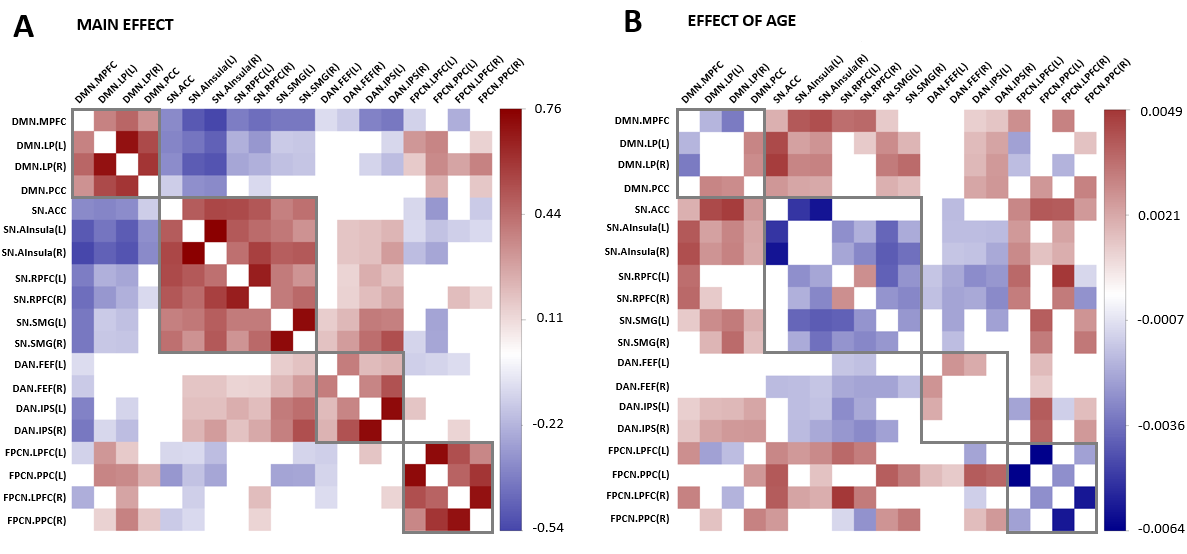 Figure S1 – Functional connectivity of cortical association networks (controlling for mean connectivity across all ROIs, head motion, WM, CSF, 4th ventricle, vascular health index, and education level). Correlation matrices of functional connectivity (Pearson r, p-FDR < 0.05) for A) Main effect and B) Effect of age. Functional modules included in the analysis: default mode network (DMN), salience network (SN), dorsal attention network (DAN), and frontoparietal control network (FPCN).Table S1 – Results of mediation analysis – Connectivity within networksTable S2 – Results of mediation analysis – Connectivity between networksTable S3 – Results of mediation analysis – Connectivity within DMN (Effects of each nucleus)Mediators: Connectivity between ARAS nuclei and the Default Mode Network:  M1: DR-DMN, M2: MRF-DMN, M3: MR-DMN,M4: PAG-DMN,M5: PBC-DMN,M6: PO-DMN,M7: PPN-DMN,M8: VTA-DMN,M9: LC-DMN. Nuclei of the ARAS: dorsal raphe nucleus (DR), mesencephalic reticular formation (MRF), median raphe nucleus (MR), periaqueductal gray (PAG), parabrachial complex (PBC), pontine nucleus oralis (PO), pedunculopontine tegmental nucleus (PPN), ventral tegmental area (VTA), and locus coeruleus (LC).Table S4 – Results of mediation analysis – Connectivity between DMN and SN networks (Effects of each nucleus)Mediators: Connectivity between ARAS nuclei and the Default Mode Network:  M1: DR-DMN, M2: MRF-DMN,M3: MR-DMN,M4: PAG-DMN,M5: PBC-DMN,M6: PO-DMN,M7: PPN-DMN,M8: VTA-DMN,M9: LC-DMN, M10: Connectivity within Salience Network (SN). Nuclei of the ARAS: dorsal raphe nucleus (DR), mesencephalic reticular formation (MRF), median raphe nucleus (MR), periaqueductal gray (PAG), parabrachial complex (PBC), pontine nucleus oralis (PO), pedunculopontine tegmental nucleus (PPN), ventral tegmental area (VTA), and locus coeruleus (LC).MODEL 1MODEL 1M1 - ARAS-DMNM1 - ARAS-DMNM1 - ARAS-DMNM1 - ARAS-DMNM1 - ARAS-DMNM1 - ARAS-DMNM1 - ARAS-DMNXYAGEDMN-DMNCoeffSTEt (~N)ZCI lbCI ubpPath a1Path a1-0.20.05-3.89-3.78-0.24-0.170.000Path b1Path b10.130.043.333.290.10.150.001Path c'Path c'0.010.050.120.14-0.030.040.886Total Effect (c)Total Effect (c)-0.020.05-0.38-0.44-0.050.020.662Indirect Effect (a1*b1)Indirect Effect (a1*b1)-0.030.01-2.54-3.14-0.03-0.020.002MODEL 2MODEL 2M1 - ARAS-SNM1 - ARAS-SNM1 - ARAS-SNM1 - ARAS-SNM1 - ARAS-SNM1 - ARAS-SNM1 - ARAS-SNXYAGESN-SNCoeffSTEt (~N)ZCI lbCI ubpPath a1Path a1-0.260.05-5.2-3.79-0.29-0.230.000Path b1Path b10.050.051.151.150.020.090.248Path c'Path c'-0.290.05-5.62-3.71-0.33-0.260.000Total Effect (c)Total Effect (c)-0.310.05-6.09-3.7-0.34-0.270.000Indirect Effect (a1*b1)Indirect Effect (a1*b1)-0.010.01-1.1-1.02-0.02-0.010.309MODEL 3MODEL 3M1 - ARAS-DANM1 - ARAS-DANM1 - ARAS-DANM1 - ARAS-DANM1 - ARAS-DANM1 - ARAS-DANM1 - ARAS-DANXYAGEDAN-DANCoeffSTEt (~N)ZCI lbCI ubpPath a1Path a1-0.080.05-1.55-1.52-0.12-0.050.128Path b1Path b1-0.020.04-0.52-0.47-0.0500.637Path c'Path c'0.120.042.782.760.090.140.006Total Effect (c)Total Effect (c)0.120.042.832.830.090.150.005Indirect Effect (a1*b1)Indirect Effect (a1*b1)000.440.8800.010.378MODEL 4MODEL 4M1 - ARAS-FPCNM1 - ARAS-FPCNM1 - ARAS-FPCNM1 - ARAS-FPCNM1 - ARAS-FPCNM1 - ARAS-FPCNM1 - ARAS-FPCNXYAGEFPCN-FPCNCoeffSTEt (~N)ZCI lbCI ubpPath a1Path a1-0.060.05-1.27-1.29-0.1-0.030.196Path b1Path b10.070.041.521.50.040.090.133Path c'Path c'-0.290.05-5.82-3.72-0.32-0.250.000Total Effect (c)Total Effect (c)-0.290.05-5.9-3.7-0.32-0.260.000Indirect Effect (a1*b1)Indirect Effect (a1*b1)00-0.85-0.51-0.0100.608MODEL 5MODEL 5M1 - ARAS-DMNM1 - ARAS-DMNM1 - ARAS-DMNM1 - ARAS-DMNM1 - ARAS-DMNM1 - ARAS-DMNM1 - ARAS-DMNXYM2 - ARAS-SNM2 - ARAS-SNM2 - ARAS-SNM2 - ARAS-SNM2 - ARAS-SNM2 - ARAS-SNM2 - ARAS-SNAGEDMN-SNCoeffSTEt (~N)ZCI lbCI ubpPath a1Path a1-0.20.05-3.84-3.76-0.24-0.170.000Path b1Path b1-0.090.03-2.66-2.76-0.11-0.070.006Path c'Path c'0.240.045.883.630.210.270.000Total Effect (c)Total Effect (c)0.250.046.163.670.220.280.000Indirect Effect (a1*b1)Indirect Effect (a1*b1)0.020.012.092.820.010.030.005Path a2Path a2-0.260.05-5.23-3.79-0.29-0.230.000Path b2Path b20.040.041.0110.010.070.317Indirect Effect (a2*b2)Indirect Effect (a2*b2)-0.010.01-0.97-0.9-0.0200.367MODEL 6MODEL 6M1 - ARAS-DMNM1 - ARAS-DMNM1 - ARAS-DMNM1 - ARAS-DMNM1 - ARAS-DMNM1 - ARAS-DMNM1 - ARAS-DMNXYM2 - ARAS-DANM2 - ARAS-DANM2 - ARAS-DANM2 - ARAS-DANM2 - ARAS-DANM2 - ARAS-DANM2 - ARAS-DANAGEDMN-DANCoeffSTEt (~N)ZCI lbCI ubpPath a1Path a1-0.20.05-3.87-3.73-0.24-0.170.000Path b1Path b1-0.070.03-2-1.96-0.09-0.040.050Path c'Path c'0.080.042.32.270.060.110.023Total Effect (c)Total Effect (c)0.090.042.632.530.070.120.011Indirect Effect (a1*b1)Indirect Effect (a1*b1)0.010.011.752.160.010.020.031Path a2Path a2-0.080.05-1.57-1.56-0.12-0.050.118Path b2Path b20.050.031.471.490.030.070.137Indirect Effect (a2*b2)Indirect Effect (a2*b2)00-0.96-0.75-0.0100.455MODEL 7MODEL 7M1 - ARAS-DMNM1 - ARAS-DMNM1 - ARAS-DMNM1 - ARAS-DMNM1 - ARAS-DMNM1 - ARAS-DMNM1 - ARAS-DMNXYM2 - ARAS-FPCNM2 - ARAS-FPCNM2 - ARAS-FPCNM2 - ARAS-FPCNM2 - ARAS-FPCNM2 - ARAS-FPCNM2 - ARAS-FPCNAGEDMN-FPCNCoeffSTEt (~N)ZCI lbCI ubpPath a1Path a1-0.210.05-3.89-3.78-0.24-0.170.000Path b1Path b1-0.040.05-0.79-0.84-0.0700.399Path c'Path c'0.060.051.241.20.030.090.229Total Effect (c)Total Effect (c)0.060.051.231.180.030.090.239Indirect Effect (a1*b1)Indirect Effect (a1*b1)0.010.010.750.8600.020.391Path a2Path a2-0.060.05-1.25-1.27-0.1-0.030.204Path b2Path b20.150.053.052.920.110.180.004Indirect Effect (a2*b2)Indirect Effect (a2*b2)-0.010.01-1.12-1.04-0.02-0.010.296MODEL 8MODEL 8M1 - ARAS-SNM1 - ARAS-SNM1 - ARAS-SNM1 - ARAS-SNM1 - ARAS-SNM1 - ARAS-SNM1 - ARAS-SNXYM2 - ARAS-DANM2 - ARAS-DANM2 - ARAS-DANM2 - ARAS-DANM2 - ARAS-DANM2 - ARAS-DANM2 - ARAS-DANAGESN-DANCoeffSTEt (~N)ZCI lbCI ubpPath a1Path a1-0.260.05-5.27-3.78-0.29-0.230.000Path b1Path b10.10.042.292.250.070.130.025Path c'Path c'-0.180.05-3.53-3.63-0.21-0.140.000Total Effect (c)Total Effect (c)-0.210.05-4.31-3.86-0.24-0.170.000Indirect Effect (a1*b1)Indirect Effect (a1*b1)-0.030.01-2.03-2.27-0.03-0.020.024Path a2Path a2-0.080.05-1.6-1.63-0.12-0.050.103Path b2Path b20.040.041.071.060.020.070.288Indirect Effect (a2*b2)Indirect Effect (a2*b2)00-0.78-0.48-0.0100.630MODEL 9MODEL 9M1 - ARAS-SNM1 - ARAS-SNM1 - ARAS-SNM1 - ARAS-SNM1 - ARAS-SNM1 - ARAS-SNM1 - ARAS-SNXYM2 - ARAS-FPCNM2 - ARAS-FPCNM2 - ARAS-FPCNM2 - ARAS-FPCNM2 - ARAS-FPCNM2 - ARAS-FPCNM2 - ARAS-FPCNAGESN-FPCNCoeffSTEt (~N)ZCI lbCI ubpPath a1Path a1-0.260.05-5.28-3.8-0.29-0.230.000Path b1Path b10.090.042.042.070.060.110.038Path c'Path c'0.260.045.923.630.230.290.000Total Effect (c)Total Effect (c)0.240.045.63.650.210.270.000Indirect Effect (a1*b1)Indirect Effect (a1*b1)-0.020.01-1.89-1.94-0.03-0.020.053Path a2Path a2-0.060.05-1.24-1.28-0.1-0.030.201Path b2Path b2-0.080.04-1.95-1.97-0.1-0.050.049Indirect Effect (a2*b2)Indirect Effect (a2*b2)00.010.981.4700.010.142MODEL 10MODEL 10M1 - ARAS-DANM1 - ARAS-DANM1 - ARAS-DANM1 - ARAS-DANM1 - ARAS-DANM1 - ARAS-DANM1 - ARAS-DANXYM2 - ARAS-FPCNM2 - ARAS-FPCNM2 - ARAS-FPCNM2 - ARAS-FPCNM2 - ARAS-FPCNM2 - ARAS-FPCNM2 - ARAS-FPCNAGEDAN-FPCNCoeffSTEt (~N)ZCI lbCI ubpPath a1Path a1-0.080.05-1.59-1.57-0.12-0.050.117Path b1Path b10.040.050.90.920.010.080.357Path c'Path c'0.080.051.71.740.050.120.082Total Effect (c)Total Effect (c)0.090.051.761.790.060.120.073Indirect Effect (a1*b1)Indirect Effect (a1*b1)00.01-0.68-0.29-0.0100.769Path a2Path a2-0.060.05-1.24-1.21-0.1-0.030.228Path b2Path b2-0.110.05-2.33-2.31-0.15-0.080.021Indirect Effect (a2*b2)Indirect Effect (a2*b2)0.010.011.021.5300.010.126MODEL 1MODEL 1XYAGEDMN-DMNCoeffSTEt (~N)ZCI lbCI ubpPath a1Path a1-0.30.06-5.12-3.75-0.34-0.260.000Path b1Path b1-0.090.06-1.45-1.49-0.12-0.050.135Path c'Path c'-0.010.05-0.11-0.14-0.040.030.888Total Effect (c)Total Effect (c)-0.020.05-0.37-0.38-0.050.020.701Indirect Effect (a1*b1)Indirect Effect (a1*b1)0.030.021.361.560.010.040.118Path a2Path a2-0.210.05-4.15-3.72-0.24-0.170.000Path b2Path b20.070.051.381.440.040.110.151Indirect Effect (a2*b2)Indirect Effect (a2*b2)-0.020.01-1.26-1.19-0.03-0.010.236Path a3Path a3-0.140.05-2.67-2.69-0.18-0.110.007Path b3Path b30.030.10.290.3-0.040.10.765Indirect Effect (a3*b3)Indirect Effect (a3*b3)00.02-0.29-0.16-0.0200.877Path a4Path a4-0.270.05-5.17-3.71-0.31-0.240.000Path b4Path b40.020.050.390.33-0.020.050.741Indirect Effect (a4*b4)Indirect Effect (a4*b4)-0.010.01-0.37-0.42-0.0100.673Path a5Path a5-0.080.06-1.38-1.38-0.11-0.040.168Path b5Path b50.020.060.30.31-0.020.060.760Indirect Effect00.01-0.24-0.13-0.0100.896Path a6Path a6-0.10.05-1.84-1.84-0.13-0.060.066Path b6Path b60.020.110.230.22-0.050.10.822Indirect Effect (a6*b6)Indirect Effect (a6*b6)00.01-0.16-0.06-0.0100.954Path a7Path a70.010.050.10.07-0.030.040.941Path b7Path b700.05-0.02-0.01-0.040.030.992Indirect Effect (a7*b7)Indirect Effect (a7*b7)000.050.07000.945Path a8Path a8-0.070.05-1.22-1.21-0.1-0.030.227Path b8Path b80.080.041.831.840.050.110.066Indirect Effect (a8*b8)Indirect Effect (a8*b8)-0.010.01-0.92-0.69-0.0100.489Path a9Path a9-0.180.05-3.4-3.25-0.22-0.150.001Path b9Path b90.030.050.690.6900.070.492Indirect Effect (a9*b9)Indirect Effect (a9*b9)-0.010.01-0.65-0.57-0.0100.566MODEL 5MODEL 5XYAGEDMN-SNCoeffSTEt (~N)ZCI lbCI ubpPath a1Path a1-0.30.06-5.19-3.74-0.34-0.260.000Path b1Path b1-0.080.05-1.53-1.58-0.11-0.040.115Path c'Path c'0.210.044.973.720.180.240.000Total Effect (c)Total Effect (c)0.250.046.163.730.220.280.000Indirect Effect (a1*b1)Indirect Effect (a1*b1)0.020.021.441.590.010.030.111Path a2Path a2-0.210.05-4.14-3.72-0.24-0.180.000Path b2Path b20.130.043.063.010.10.160.003Indirect Effect (a2*b2)Indirect Effect (a2*b2)-0.030.01-2.45-2.9-0.04-0.020.004Path a3Path a3-0.140.05-2.65-2.75-0.18-0.10.006Path b3Path b3-0.150.09-1.57-1.54-0.21-0.080.124Indirect Effect (a3*b3)Indirect Effect (a3*b3)0.020.021.281.850.010.040.064Path a4Path a4-0.270.05-5.16-3.74-0.31-0.240.000Path b4Path b4-0.130.05-2.83-2.8-0.16-0.10.005Indirect Effect (a4*b4)Indirect Effect (a4*b4)0.040.012.423.070.030.050.002Path a5Path a5-0.080.06-1.38-1.37-0.11-0.040.169Path b5Path b5-0.040.05-0.79-0.82-0.0800.414Indirect Effect (a5*b5)Indirect Effect (a5*b5)00.010.581.0600.010.287Path a6Path a6-0.10.05-1.85-1.85-0.14-0.060.064Path b6Path b60.170.11.71.670.10.230.094Indirect Effect (a6*b6)Indirect Effect (a6*b6)-0.020.01-1.16-1.06-0.03-0.010.290Path a7Path a700.060.080.1-0.030.040.918Path b7Path b70.110.052.032.10.070.140.036Indirect Effect (a7*b7)Indirect Effect (a7*b7)00.010.10.2000.839Path a8Path a8-0.070.05-1.24-1.23-0.1-0.030.220Path b8Path b8-0.090.04-2.66-2.57-0.12-0.070.010Indirect Effect (a8*b8)Indirect Effect (a8*b8)0.010.011.061.4600.010.143Path a9Path a9-0.180.05-3.48-3.74-0.22-0.150.000Path b9Path b9-0.030.05-0.69-0.67-0.0700.505Indirect Effect (a9*b9)Indirect Effect (a9*b9)0.010.010.650.8400.010.399Path a10Path a10-0.260.05-5.24-3.75-0.29-0.230.000Path b10Path b100.050.041.11.090.020.080.274Indirect Effect (a10*b10)Indirect Effect (a10*b10)-0.010.01-1.06-1-0.02-0.010.318